							 WIOSNA W PEŁNI2. Wiosna nad wodą.								12.V.2020              Popatrz na zdjęcie , poszukaj jakie żyją tam zwierzęta: ptaki, ryby, owady i inne.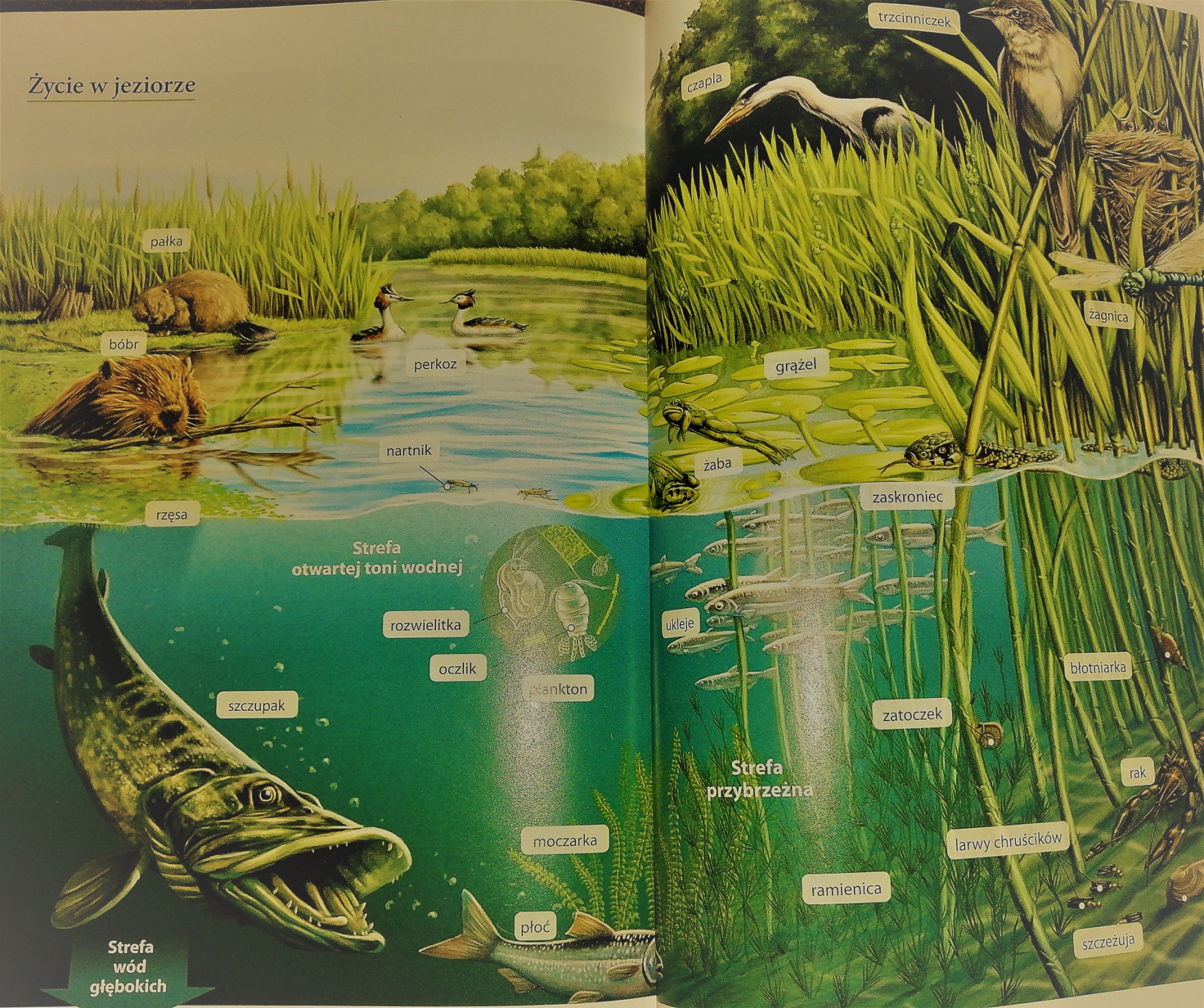 Poznamy teraz budowę ryby: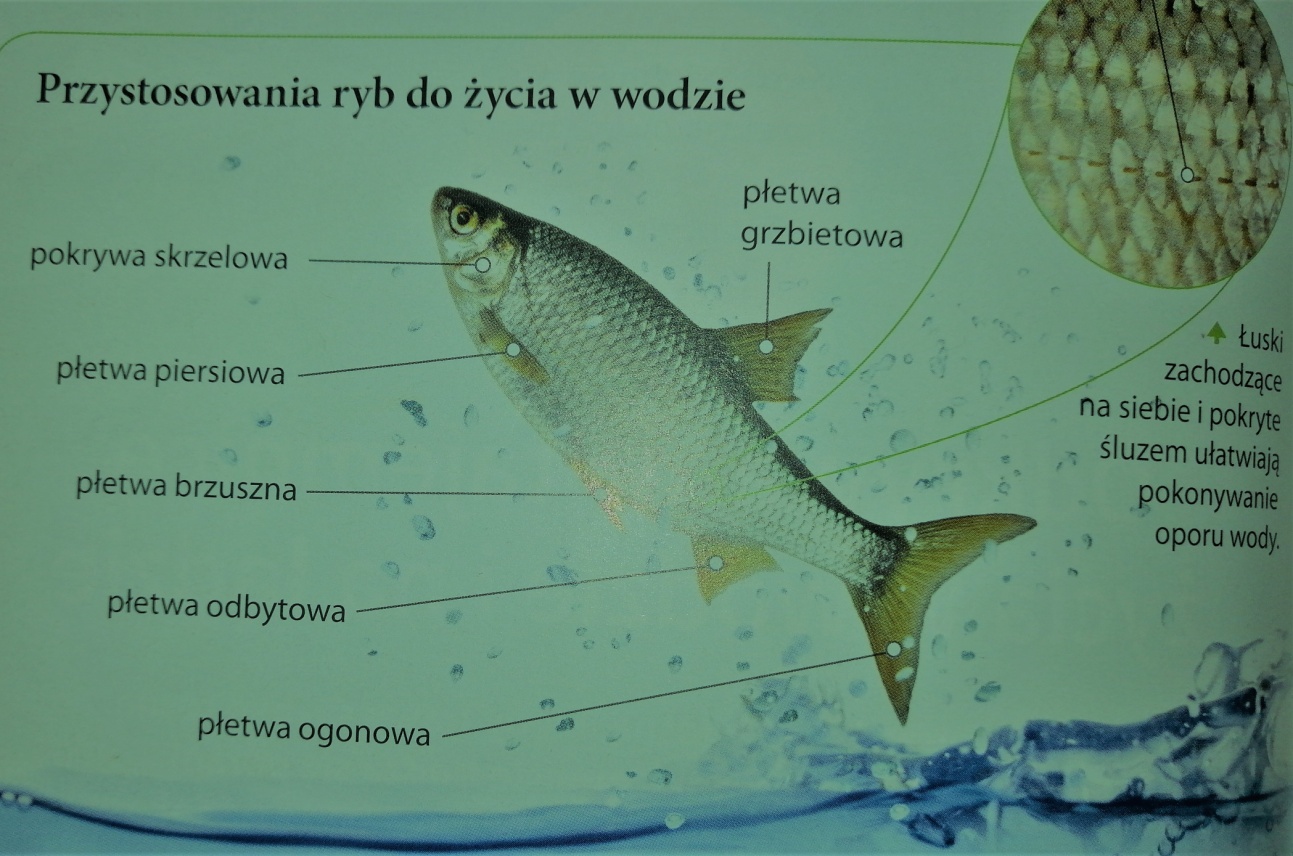 Zapoznaj się z wierszami o rybach: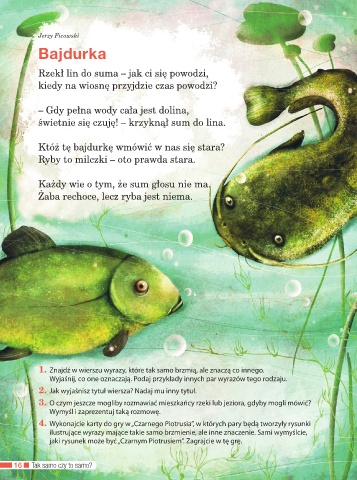 Odpowiedz na pytanie: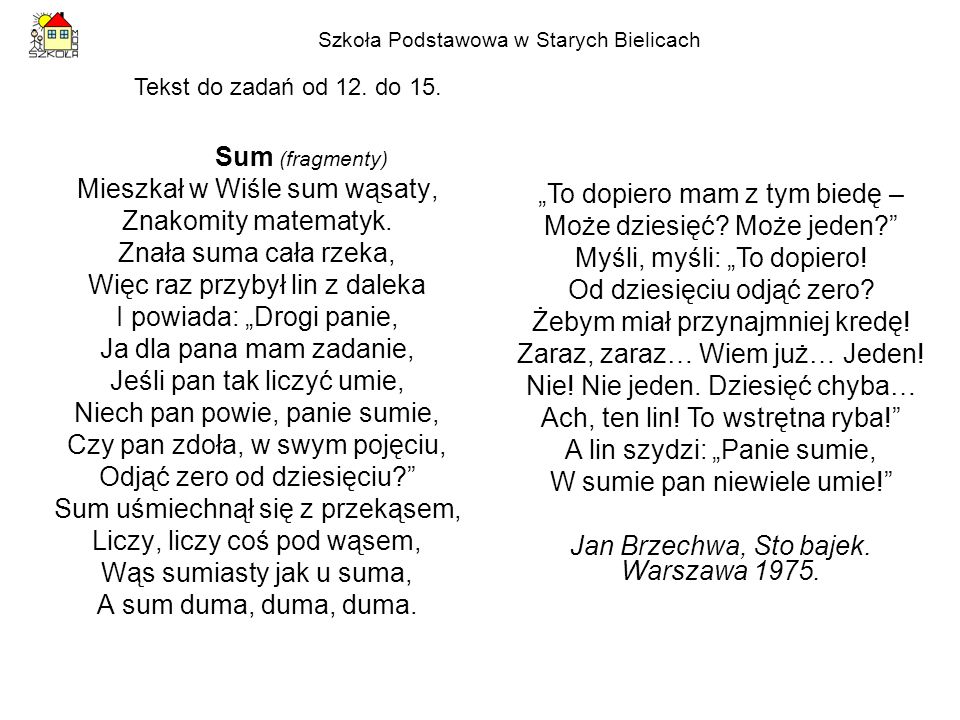 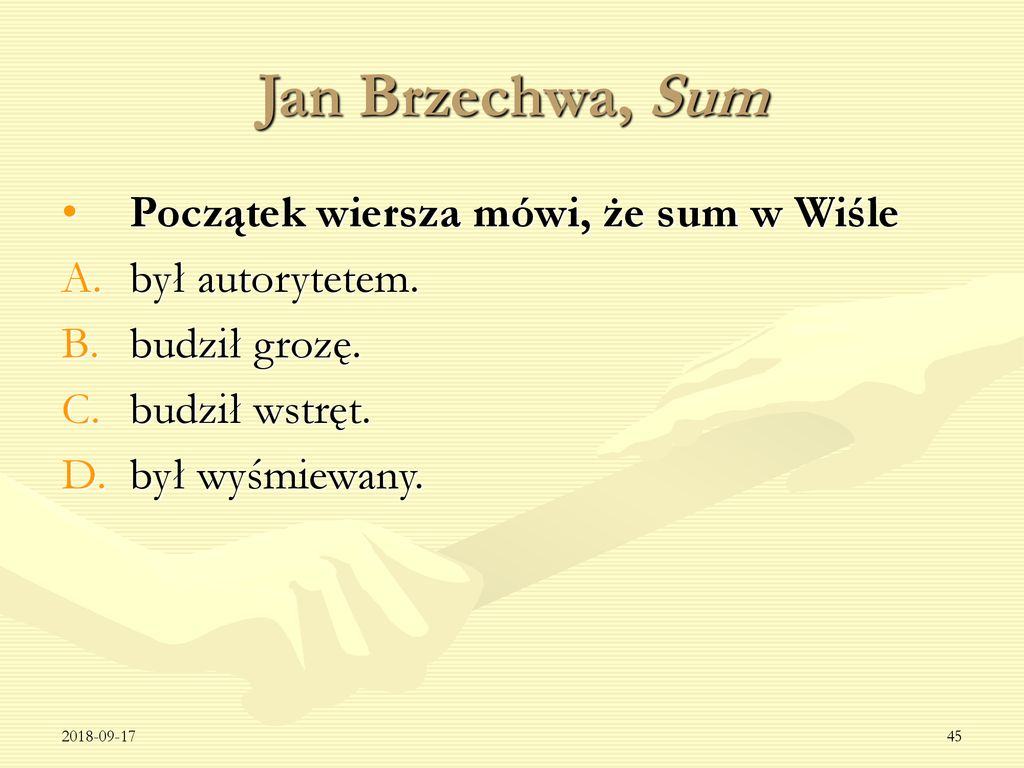 Utrwalimy teraz literkę „Śś”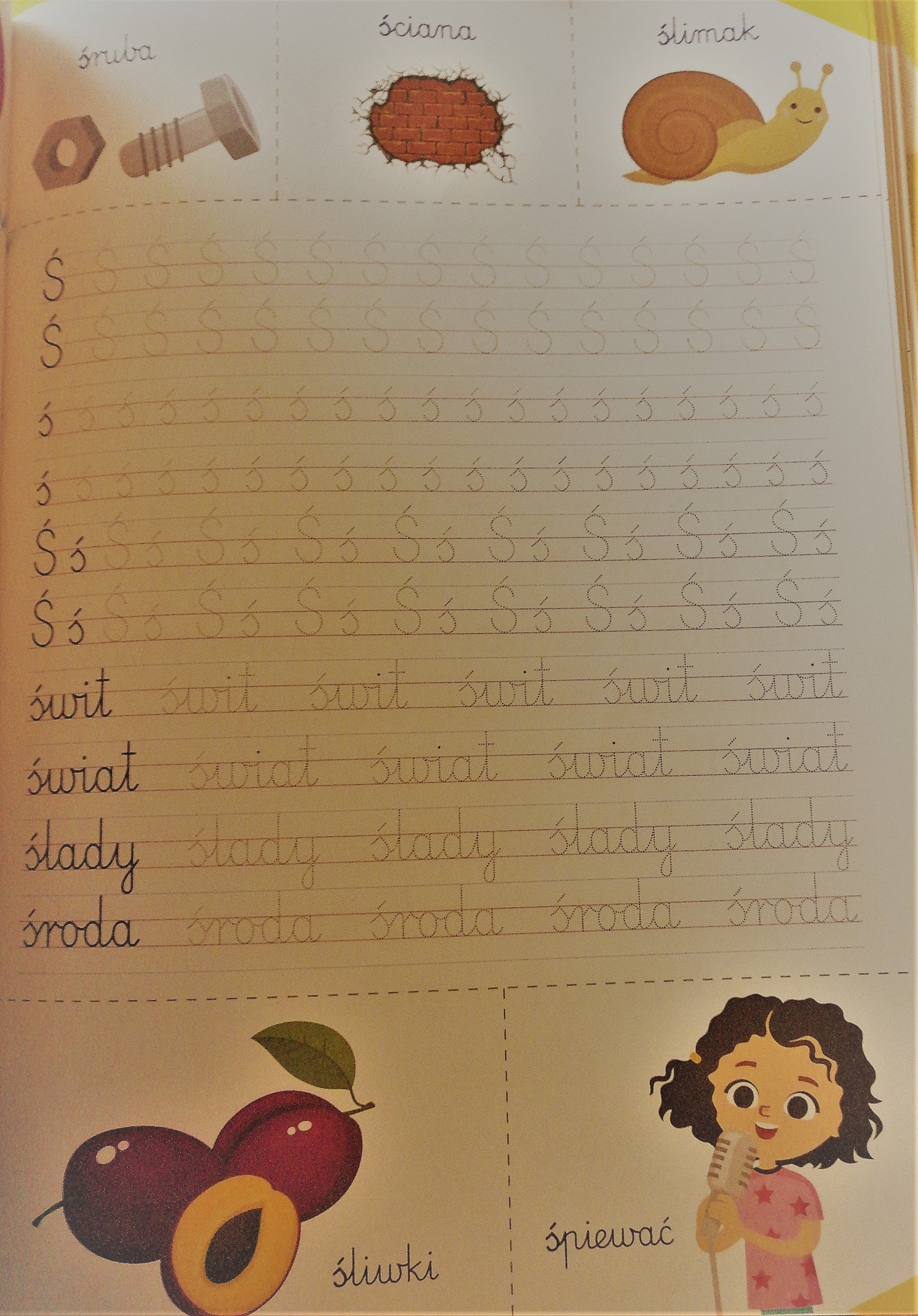 Przeczytaj tekst lub poproś rodzica, podkreśl literkę „ś”, spróbuj przepisać tekst lub jego część: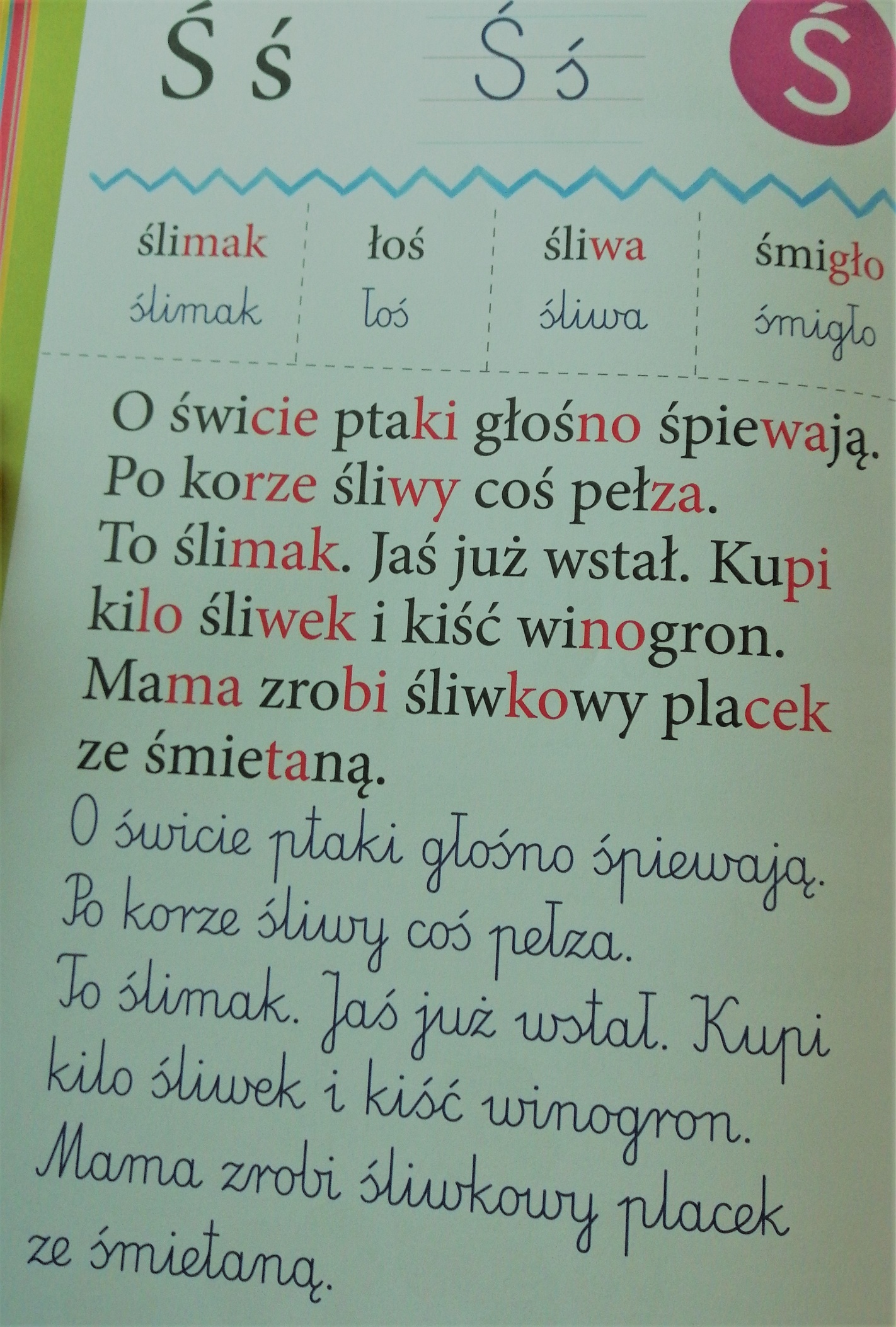 Czas na liczenie:a/ wersja łatwiejsza: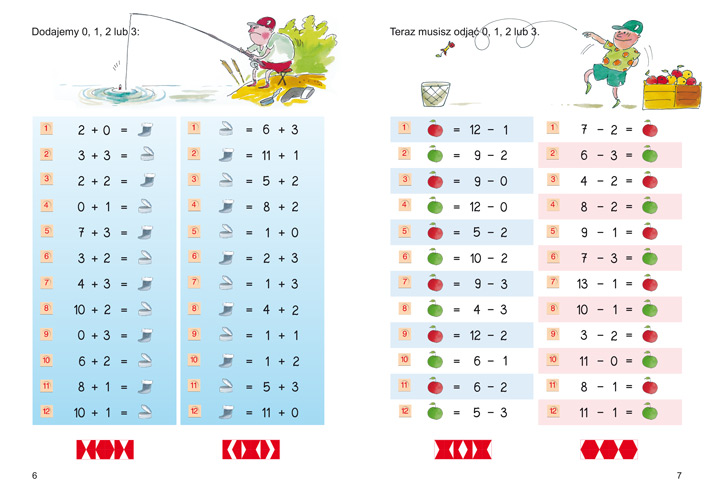 b/ wersja trudniejsza: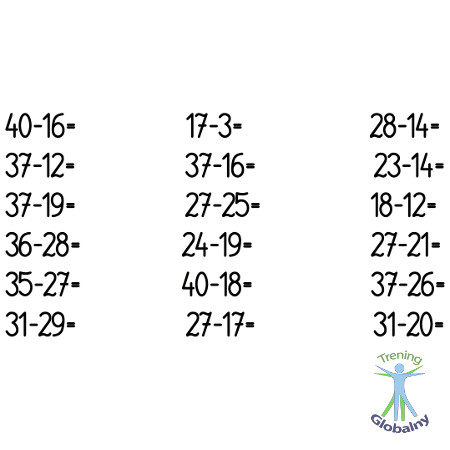 Zajęcia plastyczne, obklej wybraną rybę wycinanką: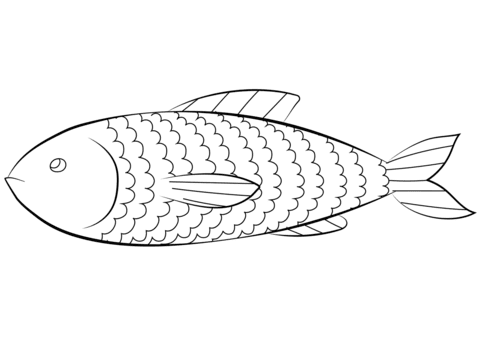 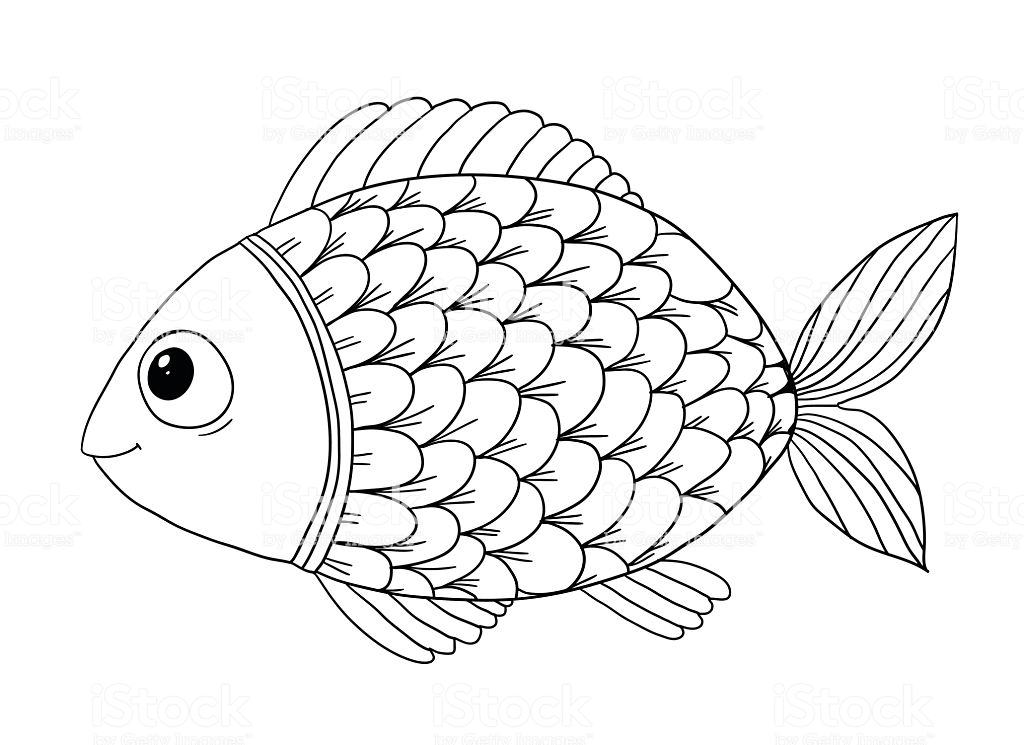 Obrysuj i pokoloruj: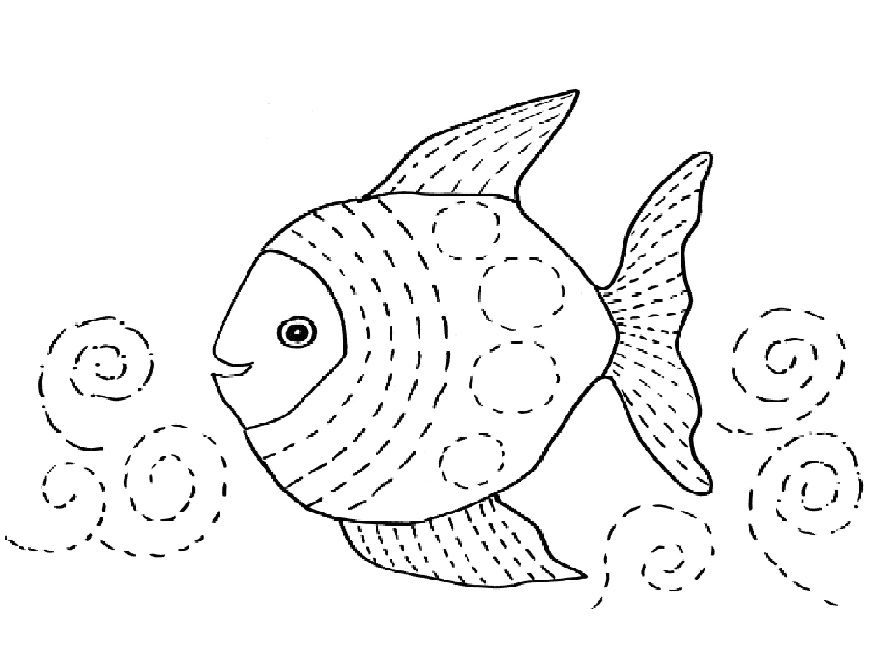 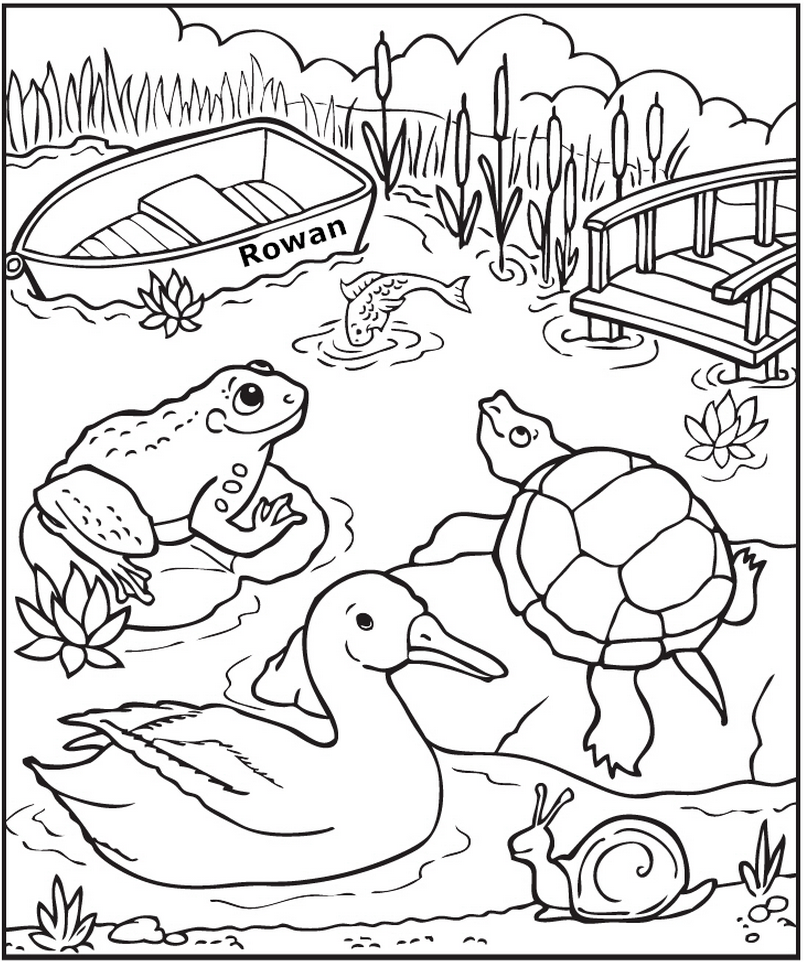 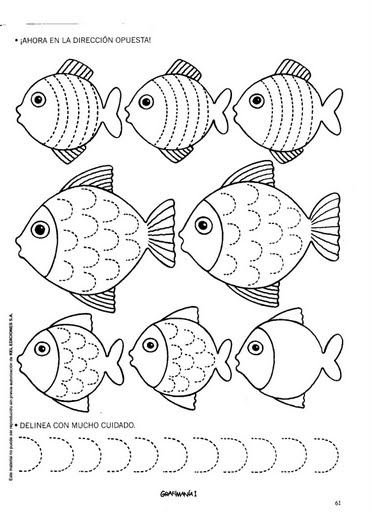 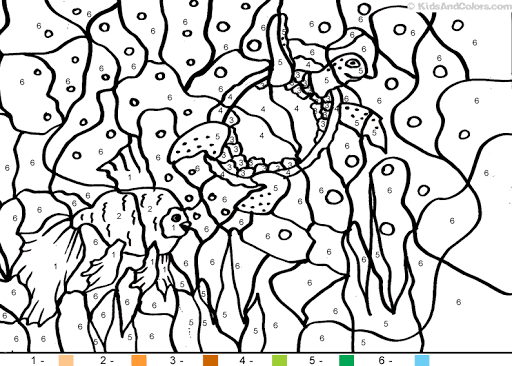 